Summary of Legislation: This bill would require the Mayor to establish an Office of Information Privacy, which would be headed by the City’s Chief Privacy Officer, and would expand the duties of the Chief Privacy Officer.Effective Date: This local law would take effect immediately.  Fiscal Year in which Full Fiscal Impact Anticipated: Fiscal 2023Fiscal Impact Statement:Impact on Revenues: It is estimated that there would be no impact on revenues resulting from the enactment of this legislation.  Impact on Expenditures: It is estimated that there would be no impact on expenditures resulting from the enactment of this legislation because the relevant agencies would use existing resources to accomplish its requirements, as the Chief Privacy Officer already undertakes the additional duties that the legislation would require. Source of Funds to Cover Estimated Costs:  N/ASources of Information:  New York City Council Finance Division				Mayor’s Office of Legislative Affairs				Mayor’s Office of Information PrivacyEstimate Prepared by:	Sebastian Palacio Bacchi, Senior Financial AnalystEstimate Reviewed by:	Nathaniel Toth, Deputy Director John Russell, Unit HeadNoah Brick, Assistant CounselLegislative History:  This legislation was introduced to the Council as Intro. No. 2459 on November 23, 2021 and was referred to the Committee on Governmental Operations (Committee). A hearing was held by the Committee on November 29, 2021, and the legislation was laid over. The legislation was subsequently amended, and the amended legislation, Proposed Int. No. 2459-A, will be considered by the Committee on December 8, 2021. Upon a successful vote by the Committee, Proposed Int. No. 2459-A will be submitted to the full council for a vote on December 9, 2021. Date Prepared: December 1, 2021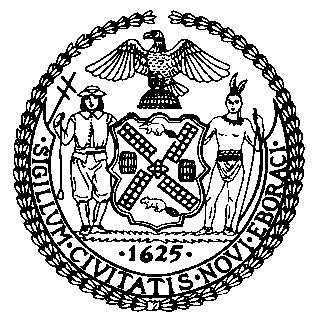 The Council of the City of New YorkFinance DivisionLatonia McKinney, DirectorFiscal Impact StatementProposed Int. No. 2459-ACommittee: Governmental OperationsTitle: A Local Law to amend the New York city charter in relation to establishing an office of information privacySponsors: Council Members Feliz (by request of the Mayor)Effective FY22FY SucceedingEffective FY23Full Fiscal Impact FY23Revenues (+)$0$0$0Expenditures (-)$0$0$0Net$0$0$0